CARTA-REQUERIMENTO DE VISITA ACADÊMICAÀ curadoria das Coleções Taxonômicas de Zoologia da Universidade Federal de Ouro Preto (CTZ-UFOP)Solicitamos a visita técnica na área da zoologia( ) nas dependências dos acervos( ) fora das dependências dos acervosInformar local: _________________________________________________________________ Informamos que o objetivo desta visita é _____________________________________________________________________________A seguir, o(s) responsável(s) pela solicitação, com os horários e as datas de interesse:Solicitante(s) responsável(s):__________________________________________________________________________________________________________________________________________________________Instituição ou organização vinculada:_____________________________________________________________________________Atenciosamente,Ouro Preto, ___de _____________de 20__.___________________________________________________________________Assinatura do responsável da Instituição ou Organização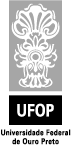 Universidade Federal de Ouro PretoDepartamento de Biodiversidade, Evolução e Meio AmbienteCOLEÇÕES TAXONÔMICAS DE ZOOLOGIACampus Morro do Cruzeiro – ICEB – CEP – 35.400-000Fone: (31) 3559-1664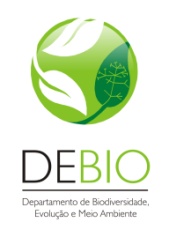 DatasHorários